Co nás čeká v lednu?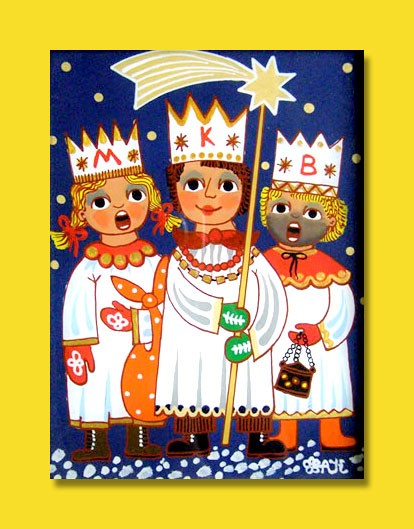 2.Vánoční prázdniny – provoz ŠD a MŠ přerušen17. MŠ – divadelní představení v Počátkách18.ZŠ – 1. bruslení v JH26.Mini fotbal – turnaj málotřídních škol v ZŠ a MŠ Velká Lhota (vybraní žáci ze ZŠ)31.Pololetní vysvědčení – ukončení výuky v 11,40 hod.